Приложение № 8к приказу Федеральной службыпо экологическому, технологическомуи атомному надзоруот 12 марта 2020 года № 107  ИЗВЕЩЕНИЕ № _______об устранении нарушений при строительстве, реконструкции объекта капитального строительства (номер дела, присвоенный органом государственного строительного надзора) (номер дела, присвоенный органом государственного строительного надзора) (номер дела, присвоенный органом государственного строительного надзора) (номер дела, присвоенный органом государственного строительного надзора) (номер дела, присвоенный органом государственного строительного надзора) (номер дела, присвоенный органом государственного строительного надзора) (номер дела, присвоенный органом государственного строительного надзора) (номер дела, присвоенный органом государственного строительного надзора) (номер дела, присвоенный органом государственного строительного надзора) (номер дела, присвоенный органом государственного строительного надзора) (номер дела, присвоенный органом государственного строительного надзора) (номер дела, присвоенный органом государственного строительного надзора) (номер дела, присвоенный органом государственного строительного надзора) " " 20 г. (место составления) (место составления) (место составления) (место составления) 1. Застройщик (технический заказчик, лицо, осуществляющее строительство) 1. Застройщик (технический заказчик, лицо, осуществляющее строительство) 1. Застройщик (технический заказчик, лицо, осуществляющее строительство) 1. Застройщик (технический заказчик, лицо, осуществляющее строительство) 1. Застройщик (технический заказчик, лицо, осуществляющее строительство) 1. Застройщик (технический заказчик, лицо, осуществляющее строительство) 1. Застройщик (технический заказчик, лицо, осуществляющее строительство) 1. Застройщик (технический заказчик, лицо, осуществляющее строительство) 1. Застройщик (технический заказчик, лицо, осуществляющее строительство) 1. Застройщик (технический заказчик, лицо, осуществляющее строительство) 1. Застройщик (технический заказчик, лицо, осуществляющее строительство) 1. Застройщик (технический заказчик, лицо, осуществляющее строительство) 1. Застройщик (технический заказчик, лицо, осуществляющее строительство) (фамилия, имя, отчество, адрес места жительства, ОГРНИП, ИНН индивидуального предпринимателя, 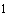 (фамилия, имя, отчество, адрес места жительства, ОГРНИП, ИНН индивидуального предпринимателя, (фамилия, имя, отчество, адрес места жительства, ОГРНИП, ИНН индивидуального предпринимателя, (фамилия, имя, отчество, адрес места жительства, ОГРНИП, ИНН индивидуального предпринимателя, (фамилия, имя, отчество, адрес места жительства, ОГРНИП, ИНН индивидуального предпринимателя, (фамилия, имя, отчество, адрес места жительства, ОГРНИП, ИНН индивидуального предпринимателя, (фамилия, имя, отчество, адрес места жительства, ОГРНИП, ИНН индивидуального предпринимателя, (фамилия, имя, отчество, адрес места жительства, ОГРНИП, ИНН индивидуального предпринимателя, (фамилия, имя, отчество, адрес места жительства, ОГРНИП, ИНН индивидуального предпринимателя, (фамилия, имя, отчество, адрес места жительства, ОГРНИП, ИНН индивидуального предпринимателя, (фамилия, имя, отчество, адрес места жительства, ОГРНИП, ИНН индивидуального предпринимателя, (фамилия, имя, отчество, адрес места жительства, ОГРНИП, ИНН индивидуального предпринимателя, (фамилия, имя, отчество, адрес места жительства, ОГРНИП, ИНН индивидуального предпринимателя, наименование, ОГРН, ИНН, место нахождения юридического лица, телефон/факс, наименование, ОГРН, ИНН, место нахождения юридического лица, телефон/факс, наименование, ОГРН, ИНН, место нахождения юридического лица, телефон/факс, наименование, ОГРН, ИНН, место нахождения юридического лица, телефон/факс, наименование, ОГРН, ИНН, место нахождения юридического лица, телефон/факс, наименование, ОГРН, ИНН, место нахождения юридического лица, телефон/факс, наименование, ОГРН, ИНН, место нахождения юридического лица, телефон/факс, наименование, ОГРН, ИНН, место нахождения юридического лица, телефон/факс, наименование, ОГРН, ИНН, место нахождения юридического лица, телефон/факс, наименование, ОГРН, ИНН, место нахождения юридического лица, телефон/факс, наименование, ОГРН, ИНН, место нахождения юридического лица, телефон/факс, наименование, ОГРН, ИНН, место нахождения юридического лица, телефон/факс, наименование, ОГРН, ИНН, место нахождения юридического лица, телефон/факс, наименование, ОГРН, ИНН саморегулируемой организации, членом которой является, - для индивидуальных предпринимателей и юридических лиц; 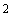 наименование, ОГРН, ИНН саморегулируемой организации, членом которой является, - для индивидуальных предпринимателей и юридических лиц; наименование, ОГРН, ИНН саморегулируемой организации, членом которой является, - для индивидуальных предпринимателей и юридических лиц; наименование, ОГРН, ИНН саморегулируемой организации, членом которой является, - для индивидуальных предпринимателей и юридических лиц; наименование, ОГРН, ИНН саморегулируемой организации, членом которой является, - для индивидуальных предпринимателей и юридических лиц; наименование, ОГРН, ИНН саморегулируемой организации, членом которой является, - для индивидуальных предпринимателей и юридических лиц; наименование, ОГРН, ИНН саморегулируемой организации, членом которой является, - для индивидуальных предпринимателей и юридических лиц; наименование, ОГРН, ИНН саморегулируемой организации, членом которой является, - для индивидуальных предпринимателей и юридических лиц; наименование, ОГРН, ИНН саморегулируемой организации, членом которой является, - для индивидуальных предпринимателей и юридических лиц; наименование, ОГРН, ИНН саморегулируемой организации, членом которой является, - для индивидуальных предпринимателей и юридических лиц; наименование, ОГРН, ИНН саморегулируемой организации, членом которой является, - для индивидуальных предпринимателей и юридических лиц; наименование, ОГРН, ИНН саморегулируемой организации, членом которой является, - для индивидуальных предпринимателей и юридических лиц; наименование, ОГРН, ИНН саморегулируемой организации, членом которой является, - для индивидуальных предпринимателей и юридических лиц; фамилия, имя, отчество, паспортные данные, адрес места жительства, телефон/факс - для физических лиц, не являющихся индивидуальными предпринимателями фамилия, имя, отчество, паспортные данные, адрес места жительства, телефон/факс - для физических лиц, не являющихся индивидуальными предпринимателями фамилия, имя, отчество, паспортные данные, адрес места жительства, телефон/факс - для физических лиц, не являющихся индивидуальными предпринимателями фамилия, имя, отчество, паспортные данные, адрес места жительства, телефон/факс - для физических лиц, не являющихся индивидуальными предпринимателями фамилия, имя, отчество, паспортные данные, адрес места жительства, телефон/факс - для физических лиц, не являющихся индивидуальными предпринимателями фамилия, имя, отчество, паспортные данные, адрес места жительства, телефон/факс - для физических лиц, не являющихся индивидуальными предпринимателями фамилия, имя, отчество, паспортные данные, адрес места жительства, телефон/факс - для физических лиц, не являющихся индивидуальными предпринимателями фамилия, имя, отчество, паспортные данные, адрес места жительства, телефон/факс - для физических лиц, не являющихся индивидуальными предпринимателями фамилия, имя, отчество, паспортные данные, адрес места жительства, телефон/факс - для физических лиц, не являющихся индивидуальными предпринимателями фамилия, имя, отчество, паспортные данные, адрес места жительства, телефон/факс - для физических лиц, не являющихся индивидуальными предпринимателями фамилия, имя, отчество, паспортные данные, адрес места жительства, телефон/факс - для физических лиц, не являющихся индивидуальными предпринимателями фамилия, имя, отчество, паспортные данные, адрес места жительства, телефон/факс - для физических лиц, не являющихся индивидуальными предпринимателями фамилия, имя, отчество, паспортные данные, адрес места жительства, телефон/факс - для физических лиц, не являющихся индивидуальными предпринимателями 2. Объект капитального строительства 2. Объект капитального строительства 2. Объект капитального строительства 2. Объект капитального строительства 2. Объект капитального строительства 2. Объект капитального строительства 2. Объект капитального строительства 2. Объект капитального строительства 2. Объект капитального строительства 2. Объект капитального строительства 2. Объект капитального строительства 2. Объект капитального строительства 2. Объект капитального строительства (наименование объекта капитального строительства (наименование объекта капитального строительства (наименование объекта капитального строительства (наименование объекта капитального строительства (наименование объекта капитального строительства (наименование объекта капитального строительства (наименование объекта капитального строительства (наименование объекта капитального строительства (наименование объекта капитального строительства (наименование объекта капитального строительства (наименование объекта капитального строительства (наименование объекта капитального строительства (наименование объекта капитального строительства в соответствии с разрешением на строительство, краткие проектные характеристики, в соответствии с разрешением на строительство, краткие проектные характеристики, в соответствии с разрешением на строительство, краткие проектные характеристики, в соответствии с разрешением на строительство, краткие проектные характеристики, в соответствии с разрешением на строительство, краткие проектные характеристики, в соответствии с разрешением на строительство, краткие проектные характеристики, в соответствии с разрешением на строительство, краткие проектные характеристики, в соответствии с разрешением на строительство, краткие проектные характеристики, в соответствии с разрешением на строительство, краткие проектные характеристики, в соответствии с разрешением на строительство, краткие проектные характеристики, в соответствии с разрешением на строительство, краткие проектные характеристики, в соответствии с разрешением на строительство, краткие проектные характеристики, в соответствии с разрешением на строительство, краткие проектные характеристики, описание этапа строительства, реконструкции, если разрешение выдано на этап строительства, реконструкции) описание этапа строительства, реконструкции, если разрешение выдано на этап строительства, реконструкции) описание этапа строительства, реконструкции, если разрешение выдано на этап строительства, реконструкции) описание этапа строительства, реконструкции, если разрешение выдано на этап строительства, реконструкции) описание этапа строительства, реконструкции, если разрешение выдано на этап строительства, реконструкции) описание этапа строительства, реконструкции, если разрешение выдано на этап строительства, реконструкции) описание этапа строительства, реконструкции, если разрешение выдано на этап строительства, реконструкции) описание этапа строительства, реконструкции, если разрешение выдано на этап строительства, реконструкции) описание этапа строительства, реконструкции, если разрешение выдано на этап строительства, реконструкции) описание этапа строительства, реконструкции, если разрешение выдано на этап строительства, реконструкции) описание этапа строительства, реконструкции, если разрешение выдано на этап строительства, реконструкции) описание этапа строительства, реконструкции, если разрешение выдано на этап строительства, реконструкции) описание этапа строительства, реконструкции, если разрешение выдано на этап строительства, реконструкции) 3. Адрес (местоположение) объекта капитального строительства 3. Адрес (местоположение) объекта капитального строительства 3. Адрес (местоположение) объекта капитального строительства 3. Адрес (местоположение) объекта капитального строительства 3. Адрес (местоположение) объекта капитального строительства 3. Адрес (местоположение) объекта капитального строительства 3. Адрес (местоположение) объекта капитального строительства 3. Адрес (местоположение) объекта капитального строительства 3. Адрес (местоположение) объекта капитального строительства 3. Адрес (местоположение) объекта капитального строительства 3. Адрес (местоположение) объекта капитального строительства 3. Адрес (местоположение) объекта капитального строительства 3. Адрес (местоположение) объекта капитального строительства (почтовый или строительный адрес объекта капитального строительства) (почтовый или строительный адрес объекта капитального строительства) (почтовый или строительный адрес объекта капитального строительства) (почтовый или строительный адрес объекта капитального строительства) (почтовый или строительный адрес объекта капитального строительства) (почтовый или строительный адрес объекта капитального строительства) (почтовый или строительный адрес объекта капитального строительства) (почтовый или строительный адрес объекта капитального строительства) (почтовый или строительный адрес объекта капитального строительства) (почтовый или строительный адрес объекта капитального строительства) (почтовый или строительный адрес объекта капитального строительства) (почтовый или строительный адрес объекта капитального строительства) (почтовый или строительный адрес объекта капитального строительства) 4. Разрешение на строительство объекта капитального строительства 4. Разрешение на строительство объекта капитального строительства 4. Разрешение на строительство объекта капитального строительства 4. Разрешение на строительство объекта капитального строительства 4. Разрешение на строительство объекта капитального строительства 4. Разрешение на строительство объекта капитального строительства 4. Разрешение на строительство объекта капитального строительства 4. Разрешение на строительство объекта капитального строительства 4. Разрешение на строительство объекта капитального строительства 4. Разрешение на строительство объекта капитального строительства 4. Разрешение на строительство объекта капитального строительства 4. Разрешение на строительство объекта капитального строительства 4. Разрешение на строительство объекта капитального строительства (номер и дата выдачи, орган или организация, его выдавшие, срок действия) (номер и дата выдачи, орган или организация, его выдавшие, срок действия) (номер и дата выдачи, орган или организация, его выдавшие, срок действия) (номер и дата выдачи, орган или организация, его выдавшие, срок действия) (номер и дата выдачи, орган или организация, его выдавшие, срок действия) (номер и дата выдачи, орган или организация, его выдавшие, срок действия) (номер и дата выдачи, орган или организация, его выдавшие, срок действия) (номер и дата выдачи, орган или организация, его выдавшие, срок действия) (номер и дата выдачи, орган или организация, его выдавшие, срок действия) (номер и дата выдачи, орган или организация, его выдавшие, срок действия) (номер и дата выдачи, орган или организация, его выдавшие, срок действия) (номер и дата выдачи, орган или организация, его выдавшие, срок действия) (номер и дата выдачи, орган или организация, его выдавшие, срок действия) 5. Положительное заключение экспертизы проектной документации 5. Положительное заключение экспертизы проектной документации 5. Положительное заключение экспертизы проектной документации 5. Положительное заключение экспертизы проектной документации 5. Положительное заключение экспертизы проектной документации 5. Положительное заключение экспертизы проектной документации 5. Положительное заключение экспертизы проектной документации 5. Положительное заключение экспертизы проектной документации 5. Положительное заключение экспертизы проектной документации 5. Положительное заключение экспертизы проектной документации 5. Положительное заключение экспертизы проектной документации 5. Положительное заключение экспертизы проектной документации 5. Положительное заключение экспертизы проектной документации (номер заключения и дата его выдачи, орган или организация, его утвердившие; заключение главного инженера проекта) 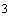 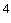 (номер заключения и дата его выдачи, орган или организация, его утвердившие; заключение главного инженера проекта) (номер заключения и дата его выдачи, орган или организация, его утвердившие; заключение главного инженера проекта) (номер заключения и дата его выдачи, орган или организация, его утвердившие; заключение главного инженера проекта) (номер заключения и дата его выдачи, орган или организация, его утвердившие; заключение главного инженера проекта) (номер заключения и дата его выдачи, орган или организация, его утвердившие; заключение главного инженера проекта) (номер заключения и дата его выдачи, орган или организация, его утвердившие; заключение главного инженера проекта) (номер заключения и дата его выдачи, орган или организация, его утвердившие; заключение главного инженера проекта) (номер заключения и дата его выдачи, орган или организация, его утвердившие; заключение главного инженера проекта) (номер заключения и дата его выдачи, орган или организация, его утвердившие; заключение главного инженера проекта) (номер заключения и дата его выдачи, орган или организация, его утвердившие; заключение главного инженера проекта) (номер заключения и дата его выдачи, орган или организация, его утвердившие; заключение главного инженера проекта) (номер заключения и дата его выдачи, орган или организация, его утвердившие; заключение главного инженера проекта) 6. Положительное заключение государственной экологической экспертизы проектной документации, если проектная документация объекта капитального строительства подлежит государственной экологической экспертизе 6. Положительное заключение государственной экологической экспертизы проектной документации, если проектная документация объекта капитального строительства подлежит государственной экологической экспертизе 6. Положительное заключение государственной экологической экспертизы проектной документации, если проектная документация объекта капитального строительства подлежит государственной экологической экспертизе 6. Положительное заключение государственной экологической экспертизы проектной документации, если проектная документация объекта капитального строительства подлежит государственной экологической экспертизе 6. Положительное заключение государственной экологической экспертизы проектной документации, если проектная документация объекта капитального строительства подлежит государственной экологической экспертизе 6. Положительное заключение государственной экологической экспертизы проектной документации, если проектная документация объекта капитального строительства подлежит государственной экологической экспертизе 6. Положительное заключение государственной экологической экспертизы проектной документации, если проектная документация объекта капитального строительства подлежит государственной экологической экспертизе 6. Положительное заключение государственной экологической экспертизы проектной документации, если проектная документация объекта капитального строительства подлежит государственной экологической экспертизе 6. Положительное заключение государственной экологической экспертизы проектной документации, если проектная документация объекта капитального строительства подлежит государственной экологической экспертизе 6. Положительное заключение государственной экологической экспертизы проектной документации, если проектная документация объекта капитального строительства подлежит государственной экологической экспертизе 6. Положительное заключение государственной экологической экспертизы проектной документации, если проектная документация объекта капитального строительства подлежит государственной экологической экспертизе 6. Положительное заключение государственной экологической экспертизы проектной документации, если проектная документация объекта капитального строительства подлежит государственной экологической экспертизе 6. Положительное заключение государственной экологической экспертизы проектной документации, если проектная документация объекта капитального строительства подлежит государственной экологической экспертизе (номер и дата выдачи, орган исполнительной власти, его утвердивший, срок действия) (номер и дата выдачи, орган исполнительной власти, его утвердивший, срок действия) (номер и дата выдачи, орган исполнительной власти, его утвердивший, срок действия) (номер и дата выдачи, орган исполнительной власти, его утвердивший, срок действия) (номер и дата выдачи, орган исполнительной власти, его утвердивший, срок действия) (номер и дата выдачи, орган исполнительной власти, его утвердивший, срок действия) (номер и дата выдачи, орган исполнительной власти, его утвердивший, срок действия) (номер и дата выдачи, орган исполнительной власти, его утвердивший, срок действия) (номер и дата выдачи, орган исполнительной власти, его утвердивший, срок действия) (номер и дата выдачи, орган исполнительной власти, его утвердивший, срок действия) (номер и дата выдачи, орган исполнительной власти, его утвердивший, срок действия) (номер и дата выдачи, орган исполнительной власти, его утвердивший, срок действия) (номер и дата выдачи, орган исполнительной власти, его утвердивший, срок действия) 7. Вид нарушения 7. Вид нарушения 7. Вид нарушения 7. Вид нарушения 7. Вид нарушения 7. Вид нарушения 7. Вид нарушения 7. Вид нарушения 7. Вид нарушения 7. Вид нарушения 7. Вид нарушения 7. Вид нарушения 7. Вид нарушения (описание нарушения, (описание нарушения, (описание нарушения, (описание нарушения, (описание нарушения, (описание нарушения, (описание нарушения, (описание нарушения, (описание нарушения, (описание нарушения, (описание нарушения, (описание нарушения, (описание нарушения, номер и дата предписания об устранении нарушения) номер и дата предписания об устранении нарушения) номер и дата предписания об устранении нарушения) номер и дата предписания об устранении нарушения) номер и дата предписания об устранении нарушения) номер и дата предписания об устранении нарушения) номер и дата предписания об устранении нарушения) номер и дата предписания об устранении нарушения) номер и дата предписания об устранении нарушения) номер и дата предписания об устранении нарушения) номер и дата предписания об устранении нарушения) номер и дата предписания об устранении нарушения) номер и дата предписания об устранении нарушения) 8. Дата устранения нарушения в соответствии с предписанием 8. Дата устранения нарушения в соответствии с предписанием 8. Дата устранения нарушения в соответствии с предписанием 8. Дата устранения нарушения в соответствии с предписанием 8. Дата устранения нарушения в соответствии с предписанием 8. Дата устранения нарушения в соответствии с предписанием 8. Дата устранения нарушения в соответствии с предписанием 8. Дата устранения нарушения в соответствии с предписанием 8. Дата устранения нарушения в соответствии с предписанием 8. Дата устранения нарушения в соответствии с предписанием 8. Дата устранения нарушения в соответствии с предписанием 8. Дата устранения нарушения в соответствии с предписанием 8. Дата устранения нарушения в соответствии с предписанием (дата) (дата) (дата) 9. Фактическая дата устранения нарушения 9. Фактическая дата устранения нарушения 9. Фактическая дата устранения нарушения 9. Фактическая дата устранения нарушения 9. Фактическая дата устранения нарушения (дата) (дата) (дата) (дата) (дата) (дата) (дата) (дата) 10. Приложение на листах листах листах листах листах листах листах листах листах листах листах (перечень документов, подтверждающих устранение нарушения, прилагаемых к настоящему извещению)(перечень документов, подтверждающих устранение нарушения, прилагаемых к настоящему извещению)(перечень документов, подтверждающих устранение нарушения, прилагаемых к настоящему извещению)(перечень документов, подтверждающих устранение нарушения, прилагаемых к настоящему извещению)(перечень документов, подтверждающих устранение нарушения, прилагаемых к настоящему извещению)(перечень документов, подтверждающих устранение нарушения, прилагаемых к настоящему извещению)(перечень документов, подтверждающих устранение нарушения, прилагаемых к настоящему извещению)(перечень документов, подтверждающих устранение нарушения, прилагаемых к настоящему извещению)(перечень документов, подтверждающих устранение нарушения, прилагаемых к настоящему извещению)(перечень документов, подтверждающих устранение нарушения, прилагаемых к настоящему извещению)(перечень документов, подтверждающих устранение нарушения, прилагаемых к настоящему извещению)(перечень документов, подтверждающих устранение нарушения, прилагаемых к настоящему извещению)(перечень документов, подтверждающих устранение нарушения, прилагаемых к настоящему извещению)(представитель застройщика, технического заказчика, лица, осуществляющего строительство) (представитель застройщика, технического заказчика, лица, осуществляющего строительство) (представитель застройщика, технического заказчика, лица, осуществляющего строительство) (представитель застройщика, технического заказчика, лица, осуществляющего строительство) (представитель застройщика, технического заказчика, лица, осуществляющего строительство) (представитель застройщика, технического заказчика, лица, осуществляющего строительство) (представитель застройщика, технического заказчика, лица, осуществляющего строительство) (подпись) (расшифровка подписи) " " 20 г. ________________ Указывается при наличии.За исключением случаев, когда членство в саморегулируемых организациях в области инженерных изысканий, архитектурно-строительного проектирования, строительства, реконструкции, капитального ремонта и сноса объектов капитального строительства не требуется.Указываются в том числе заключения экспертиз, выданных в ходе экспертного сопровождения, в соответствии с частями 3.9 , 3.10 статьи 49 Градостроительного кодекса Российской Федерации .В случае утверждения застройщиком или техническим заказчиком изменений, внесенных в проектную документацию в соответствии с частью 3.8 статьи 49 Градостроительного кодекса Российской Федерации . ________________ Указывается при наличии.За исключением случаев, когда членство в саморегулируемых организациях в области инженерных изысканий, архитектурно-строительного проектирования, строительства, реконструкции, капитального ремонта и сноса объектов капитального строительства не требуется.Указываются в том числе заключения экспертиз, выданных в ходе экспертного сопровождения, в соответствии с частями 3.9 , 3.10 статьи 49 Градостроительного кодекса Российской Федерации .В случае утверждения застройщиком или техническим заказчиком изменений, внесенных в проектную документацию в соответствии с частью 3.8 статьи 49 Градостроительного кодекса Российской Федерации . ________________ Указывается при наличии.За исключением случаев, когда членство в саморегулируемых организациях в области инженерных изысканий, архитектурно-строительного проектирования, строительства, реконструкции, капитального ремонта и сноса объектов капитального строительства не требуется.Указываются в том числе заключения экспертиз, выданных в ходе экспертного сопровождения, в соответствии с частями 3.9 , 3.10 статьи 49 Градостроительного кодекса Российской Федерации .В случае утверждения застройщиком или техническим заказчиком изменений, внесенных в проектную документацию в соответствии с частью 3.8 статьи 49 Градостроительного кодекса Российской Федерации . ________________ Указывается при наличии.За исключением случаев, когда членство в саморегулируемых организациях в области инженерных изысканий, архитектурно-строительного проектирования, строительства, реконструкции, капитального ремонта и сноса объектов капитального строительства не требуется.Указываются в том числе заключения экспертиз, выданных в ходе экспертного сопровождения, в соответствии с частями 3.9 , 3.10 статьи 49 Градостроительного кодекса Российской Федерации .В случае утверждения застройщиком или техническим заказчиком изменений, внесенных в проектную документацию в соответствии с частью 3.8 статьи 49 Градостроительного кодекса Российской Федерации . ________________ Указывается при наличии.За исключением случаев, когда членство в саморегулируемых организациях в области инженерных изысканий, архитектурно-строительного проектирования, строительства, реконструкции, капитального ремонта и сноса объектов капитального строительства не требуется.Указываются в том числе заключения экспертиз, выданных в ходе экспертного сопровождения, в соответствии с частями 3.9 , 3.10 статьи 49 Градостроительного кодекса Российской Федерации .В случае утверждения застройщиком или техническим заказчиком изменений, внесенных в проектную документацию в соответствии с частью 3.8 статьи 49 Градостроительного кодекса Российской Федерации . ________________ Указывается при наличии.За исключением случаев, когда членство в саморегулируемых организациях в области инженерных изысканий, архитектурно-строительного проектирования, строительства, реконструкции, капитального ремонта и сноса объектов капитального строительства не требуется.Указываются в том числе заключения экспертиз, выданных в ходе экспертного сопровождения, в соответствии с частями 3.9 , 3.10 статьи 49 Градостроительного кодекса Российской Федерации .В случае утверждения застройщиком или техническим заказчиком изменений, внесенных в проектную документацию в соответствии с частью 3.8 статьи 49 Градостроительного кодекса Российской Федерации . ________________ Указывается при наличии.За исключением случаев, когда членство в саморегулируемых организациях в области инженерных изысканий, архитектурно-строительного проектирования, строительства, реконструкции, капитального ремонта и сноса объектов капитального строительства не требуется.Указываются в том числе заключения экспертиз, выданных в ходе экспертного сопровождения, в соответствии с частями 3.9 , 3.10 статьи 49 Градостроительного кодекса Российской Федерации .В случае утверждения застройщиком или техническим заказчиком изменений, внесенных в проектную документацию в соответствии с частью 3.8 статьи 49 Градостроительного кодекса Российской Федерации . ________________ Указывается при наличии.За исключением случаев, когда членство в саморегулируемых организациях в области инженерных изысканий, архитектурно-строительного проектирования, строительства, реконструкции, капитального ремонта и сноса объектов капитального строительства не требуется.Указываются в том числе заключения экспертиз, выданных в ходе экспертного сопровождения, в соответствии с частями 3.9 , 3.10 статьи 49 Градостроительного кодекса Российской Федерации .В случае утверждения застройщиком или техническим заказчиком изменений, внесенных в проектную документацию в соответствии с частью 3.8 статьи 49 Градостроительного кодекса Российской Федерации . ________________ Указывается при наличии.За исключением случаев, когда членство в саморегулируемых организациях в области инженерных изысканий, архитектурно-строительного проектирования, строительства, реконструкции, капитального ремонта и сноса объектов капитального строительства не требуется.Указываются в том числе заключения экспертиз, выданных в ходе экспертного сопровождения, в соответствии с частями 3.9 , 3.10 статьи 49 Градостроительного кодекса Российской Федерации .В случае утверждения застройщиком или техническим заказчиком изменений, внесенных в проектную документацию в соответствии с частью 3.8 статьи 49 Градостроительного кодекса Российской Федерации . ________________ Указывается при наличии.За исключением случаев, когда членство в саморегулируемых организациях в области инженерных изысканий, архитектурно-строительного проектирования, строительства, реконструкции, капитального ремонта и сноса объектов капитального строительства не требуется.Указываются в том числе заключения экспертиз, выданных в ходе экспертного сопровождения, в соответствии с частями 3.9 , 3.10 статьи 49 Градостроительного кодекса Российской Федерации .В случае утверждения застройщиком или техническим заказчиком изменений, внесенных в проектную документацию в соответствии с частью 3.8 статьи 49 Градостроительного кодекса Российской Федерации . ________________ Указывается при наличии.За исключением случаев, когда членство в саморегулируемых организациях в области инженерных изысканий, архитектурно-строительного проектирования, строительства, реконструкции, капитального ремонта и сноса объектов капитального строительства не требуется.Указываются в том числе заключения экспертиз, выданных в ходе экспертного сопровождения, в соответствии с частями 3.9 , 3.10 статьи 49 Градостроительного кодекса Российской Федерации .В случае утверждения застройщиком или техническим заказчиком изменений, внесенных в проектную документацию в соответствии с частью 3.8 статьи 49 Градостроительного кодекса Российской Федерации . 